OSNOVNA ŠKOLA TRNOVITICAVELIKA TRNOVITICA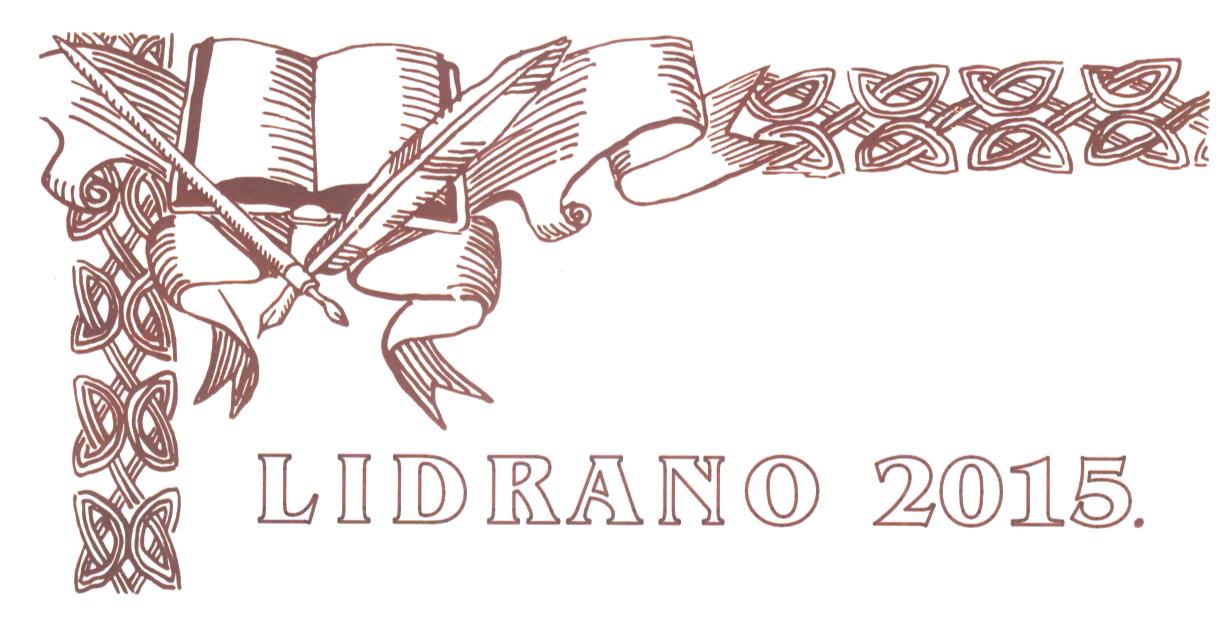 ŠKOLSKI KURIKULUMZA ŠKOLSKU GODINU 2018./2019.Osnovna škola Trnovitica, Velika Trnovitica, na temelju članka 28. stavka 1. do 7. Zakona o odgoju i obrazovanju u osnovnoj i srednjoj školi (Narodne novine 87/08., 86/09., 92/10., 105/10.- ispravak, 90/11., 5/12., 16/12., 86/12., 126/12., 94/13.,152/14.i 7/17.) i članka 65. statuta stavka 4. aleje 4. Osnovne škole Trnovitica, Velika Trnovitica, Školski odbor na sjednici održanoj 26. rujna 2018., a na prijedlog Učiteljskog vijeća i ravnatelja d o n o s i:Školski kurikulumŠkolski kurikulum razmatran je od strane Vijeća roditelja i Vijeća učenika, a izrađen je na temelju Nacionalnog okvirnog kurikuluma objavljenog u srpnju 2010. Sadržaji školskog kurikuluma su: Izborni predmeti Dodatna nastava Dopunska nastavaIzvannastavne aktivnostiIzvanškolske aktivnostiDruštvaRazvojni plan i program rada škole te samovrednovanjeProjektiProgrami.KLASA: 602-02/18-01/01URBROJ: 2123-27-01-18-2Velika Trnovitica, 26.09.2018.Ravnatelj     													Predsjednica Školskog odboraZdravko Ređep, v.r.													Ivana Majdak, v.r.Školska godina 2018/2019.Školska godina 2018/2019.Školska godina 2018/2019.Školska godina 2018/2019.Školska godina 2018/2019.Školska godina 2018/2019.Školska godina 2018/2019.Školska godina 2018/2019.Školska godina 2018/2019.Školska godina 2018/2019.Školska godina 2018/2019.1. Izborni predmet 1. Izborni predmet 1. Izborni predmet Br. Sati tj.AktivnostiCilj i namjena aktivnostiNositeljiNačin realizacije i vrijeme realizacijeTroškovnikVrednovanje i rezultatiVrednovanje i rezultatiVjeronauk (I.–VIII.r. MŠ i I.-IV.r.PŠ )Vjeronauk (I.–VIII.r. MŠ i I.-IV.r.PŠ )Vjeronauk (I.–VIII.r. MŠ i I.-IV.r.PŠ )20Izborna nastava vjeronauka: slušanje i čitanje. Razgovor o problemu koji donosi nastavni sadržaj. Obilježavanje važnijih datuma vezanih uz vjeru: Dani kruha, Božić, Uskrs…Otkriti smisao čovjekova života i graditi otvorenost prema Bogu. Osposobiti učenika za shvaćanje i povezivanje biblijske poruke sa svakodnevnim životom. Prihvatiti i nasljedovati Isusa Krista kao navjestitelja radosne vijesti čovjeku.Matija BrlićTijekom nastavne godine-Opisno praćenje i ocjenjivanje učenika, samoprocjenaOpisno praćenje i ocjenjivanje učenika, samoprocjenaInformatika(VII.-VIII.r. )Informatika(VII.-VIII.r. )Informatika(VII.-VIII.r. )4Praktičan rad na računalu, rad na projektnim zadacima, grupni rad, individualni radOsposobiti učenike za rješavanje problema, za komuniciranje posredstvom različitih medija, za prikupljanje, organiziranje i analizu podataka te za njihovu sintezu u informacije, za razumijevanje i kritičku ocjenu prikupljenih informacija, za donošenje zaključaka na temelju prikupljenih informacija, za timski rad pri rješavanju problema.Danijel OjvanTijekom nastavne godine--opisno praćenje i brojčano ocjenjivanje učenika sukladno Pravilniku (sastavni dio općeg uspjeha učenika)-kontinuirani osvrti na realizaciju i analiza učinjenog kao osnova za prilagođavanje daljnjeg rada pri stjecanju osnovnih znanja i formiranju etičkog ponašanja i odgovornosti pri primjeni informatičkih tehnologija-opisno praćenje i brojčano ocjenjivanje učenika sukladno Pravilniku (sastavni dio općeg uspjeha učenika)-kontinuirani osvrti na realizaciju i analiza učinjenog kao osnova za prilagođavanje daljnjeg rada pri stjecanju osnovnih znanja i formiranju etičkog ponašanja i odgovornosti pri primjeni informatičkih tehnologijaDrugi strani jezika) njemački (IV.-VIII.r. MŠ i IV.r.PŠ)Drugi strani jezika) njemački (IV.-VIII.r. MŠ i IV.r.PŠ)Drugi strani jezika) njemački (IV.-VIII.r. MŠ i IV.r.PŠ)12Izborna nastava njemačkog jezika (slušanje, čitanje, govorna interakcija, govorna produkcija, pisanje)Osposobljavanje učenika za adekvatnu komunikaciju u nekim budućim komunikacijskim situacijama.Marijana SušilovićTijekom nastavne godine-Opisno i brojčano  praćenje učenikovih postignuća, napredovanja i zalaganja. Procjena znanja u aktivnim razgovorima.Opisno i brojčano  praćenje učenikovih postignuća, napredovanja i zalaganja. Procjena znanja u aktivnim razgovorima.2. Dodatna nastava2. Dodatna nastava2. Dodatna nastavaMatematika (I.-IV.r. MŠ i PŠ)Matematika (I.-IV.r. MŠ i PŠ)Matematika (I.-IV.r. MŠ i PŠ)6Rješavanje složenijih zadataka iz redovnog programa matematikeOsposobiti učenike za rješavanje matematičkih problema i primjenu matematike u različitim situacijama, razvijati  pozitivan odnos prema matematici.1.r. MŠ Željka Ribarić2.r. MŠ Monika Evaj 3.r. MŠ Maja Golubić4.r. MŠ Ivana Majdak2. i 3. r. PŠ Karolina Mraka Jandrilović1. i 4. r. PŠ Ivana KapustaTijekom nastavne godine -Praćenje rada, interesa i napredovanja. Za učenike 4. razreda MŠ i PŠ mogućnost sudjelovanja na natjecanjima.Praćenje rada, interesa i napredovanja. Za učenike 4. razreda MŠ i PŠ mogućnost sudjelovanja na natjecanjima.Matematika (5. i 6. i                  7. r.)Matematika (5. i 6. i                  7. r.)Matematika (5. i 6. i                  7. r.)2Rješavanje složenijih zadataka iz redovnog programa matematikeOsposobiti učenike za rješavanje matematičkih problema i primjenu matematike u različitim situacijama, razvijati  pozitivan odnos prema matematici.Adrijana GalunićTijekom nastavne godine - opisno  praćenje tijekom školske godine- samovrednovanje- procjena znanja na natjecanjima i u aktivnim razgovorima- opisno  praćenje tijekom školske godine- samovrednovanje- procjena znanja na natjecanjima i u aktivnim razgovorimaKlub mladih tehničara (V.,VI.r. MŠ)Klub mladih tehničara (V.,VI.r. MŠ)Klub mladih tehničara (V.,VI.r. MŠ)1Dodatni rad iz tehničke kulture-  razvijanjem tehničko – tehnološkog načina razmišljanja  te  osposobljavanje učenika za prepoznavanje i korištenje tehničkih tvorevina životnog okružja.- Razvijati sposobnosti tehničkog crtanja i čitanja tehničkog crteža. - Razvijanje pojedinačnih sposobnosti i rada u skupini.- Stjecanje navike planskog rada.- Razvijanje navike zaštite na radu i održavanja radnog mjesta.- Razvijati radne navike i vještine.- Poticati svijest o zaštiti prirode kroz ekonomičnost i ekološko zbrinjavanje otpadaka nastalih pri praktičnom radu.- Poticanje samostalnosti odgovornosti i kreativnosti u učenju i radu.Svjetlana Sokolić- Predavanja- Vježbe tehničkog crtanja- Rad učenika u vježbi izradbe jednostavnih tehničkih tvorevina u pojedinačnom i skupnome radu- Oba polugodišta tijekom školske godine prema rasporedu sati-Materijal za praktične vježbe- Troškovi prijevoza učenika i voditelja na natjecanje- Vrednovanje aktivnosti provodi se tijekom praktičnog rada- Učenici sudjeluju na natjecanjima mladih tehničara od školske do državne razine (ovisno o uspjehu na natjecanju) te predstavljaju našu školu, općinu i županiju.- Vrednovanje aktivnosti provodi se tijekom praktičnog rada- Učenici sudjeluju na natjecanjima mladih tehničara od školske do državne razine (ovisno o uspjehu na natjecanju) te predstavljaju našu školu, općinu i županiju.Biologija (VII..r.)Biologija (VII..r.)Biologija (VII..r.)0,5-dodatni rad iz biologije, individualno i timsko proširivanje znanja iz područja bioloških znanosti, sudjelovanje na natjecanjima-osposobiti učenike za samostalnost u radu i učenju, ali i za timski rad-razvijati sposobnosti zaključivanja i kreativnosti u rješavanju problema- poticati interes za proučavanje živih bića.Jelena Hasanac-tijekom nastavne godine-troškovi za papir i radne materijale-analizom vježbi, rezultata s natjecanja; na redovitoj nastavi hvatskog jezika i u svakodnevnom životu (samovrednovanje)-analizom vježbi, rezultata s natjecanja; na redovitoj nastavi hvatskog jezika i u svakodnevnom životu (samovrednovanje)Geografija (VII. i VIIIr.)Geografija (VII. i VIIIr.)Geografija (VII. i VIIIr.)1Dodatna nastava iz geografije,individualno i timsko proširivanje znanja- proširiti  i dopuniti osnovne sadržaje s redovnih sati potrebne za razumijevanje pojava i procesa te logičkog zaključivanja- proširivanje znanja za nastavak uspješnog učenja geografskih sadržaja u višim razredima obrazovanja.- poticanje učenika za sudjelovanje na natjecanjima- razvijanje interesa za geografiju kao nastavni predmet- razvijati sposobnost sistematiziranja znanja- osposobiti  učenike kako bi probleme objektivne stvarnosti sagledavali u njihovoj višeznačnostiTatjana SomerTijekom nastavne godine-- opisno  praćenje tijekom školske godine- samovrednovanje- procjena znanja na natjecanjima i u aktivnim razgovorima- opisno  praćenje tijekom školske godine- samovrednovanje- procjena znanja na natjecanjima i u aktivnim razgovorimaNjemački jezik (V. i VI.r.)Njemački jezik (V. i VI.r.)Njemački jezik (V. i VI.r.)2Dodatna nastava, individualno proširivanje znanja njemačkog jezikaProširivanje i produbljivanje gradiva koje učenici uče na redovnoj nastavi, razvijanje individualnih sposobnosti, osposobljavanje učenika za adekvatnu komunikaciju u nekim budućim komunikacijskim situacijamaMarijana SušilovićTijekom nastavne godine-Opisno praćenje i ocjenjivanje učenika, samovrednovanjeOpisno praćenje i ocjenjivanje učenika, samovrednovanjeLikovna grupa (VI.r)Likovna grupa (VI.r)Likovna grupa (VI.r)1Upoznavanje i razumijevanje likovnog jezika, likovnih i kompozicijskih elemenata, usvajanje rada s raznim likovno-tehničkim sredstvima i tehnikama.Razvoj  sklonosti za likovno stvaranje, unapređivanje likovnog razmišljanja te razumijevanje vizualnog izraza. Stjecanje kritičkog odnosa spram vizualnih i likovnih izraza svakidašnjice.Zdravko DamjanovićTijekom cijele školske godine.Natjecanja tijekom godine.Nabava papira za crtanje te likovnih sredstava i tehnika.Pismeno praćenje učenika u napredovanju i zalaganju, izložbe na školskoj i drugoj raziniPismeno praćenje učenika u napredovanju i zalaganju, izložbe na školskoj i drugoj raziniLikovna grupa (VI.r)Likovna grupa (VI.r)Likovna grupa (VI.r)1VJERONAUK5.i 6.7.i 8.VJERONAUK5.i 6.7.i 8.VJERONAUK5.i 6.7.i 8.2Primjenjuju se različiti oblici i metode rada Usvajanje i proširivanje temeljnih pojmova iz redovne nastave vjeronauka. Potaknuti i omogućiti zainteresiranima i darovitima učenicima nadopunjavanje svojega znanja iz vjeronauka Matija BrlićTijekom nastavne godine -Praćenje rada interesa i napredovanjaPraćenje rada interesa i napredovanja3. Dopunska nastava3. Dopunska nastava3. Dopunska nastavaHrvatski jezik (I.-IV.r. MŠ i PŠ)Hrvatski jezik (I.-IV.r. MŠ i PŠ)Hrvatski jezik (I.-IV.r. MŠ i PŠ)1Individualizirani oblici radaPoboljšati temeljna znanja iz hrvatskog jezika, omogućiti maksimalan razvoj sposobnosti i vještina učenika, usvojiti i ponoviti gradivo koje učenici nisu usvojili u redovitom programu.1.r. MŠ Željka Ribarić2.r. MŠ Monika Evaj 3.r. MŠ Maja Golubić4.r. MŠ Ivana Majdak2. i 3. r. PŠ Karolina Mraka Jandrilović1. i 4. r. PŠ Ivana KapustaTijekom nastavne godine -Praćenje rada, interesa i napredovanjaPraćenje rada, interesa i napredovanjaMatematika (I.-IV. r. MŠ i PŠ)Matematika (I.-IV. r. MŠ i PŠ)Matematika (I.-IV. r. MŠ i PŠ)1Individualizirani oblici radaPoboljšati temeljna znanja iz matematike, omogućiti maksimalan razvoj sposobnosti i vještina učenika, usvojiti i ponoviti gradivo koje učenici nisu usvojili u redovitom programu.1.r. MŠ Željka Ribarić2.r. MŠ Monika Evaj 3.r. MŠ Maja Golubić4.r. MŠ Ivana Majdak2. i 3. r. PŠ Karolina Mraka Jandrilović1. i 4. r. PŠ Ivana KapustaTijekom nastavne godine-Praćenje rada, interesa i napredovanjaPraćenje rada, interesa i napredovanjaMatematika (5. i 6.7. i 8.r.)Matematika (5. i 6.7. i 8.r.)Matematika (5. i 6.7. i 8.r.)2Individualizirani oblici radaPoboljšati temeljna znanja iz matematike, omogućiti maksimalan razvoj sposobnosti i vještina učenika, usvojiti i ponoviti gradivo koje učenici nisu usvojili u redovitom programuAdrijana GalunićTijekom nastavne godineOpisno praćenje i ocjenjivanje učenika, pismeni zadaci i radoviOpisno praćenje i ocjenjivanje učenika, pismeni zadaci i radoviHrvatski jezik (V.-VI .r.)Hrvatski jezik (V.-VI .r.)Hrvatski jezik (V.-VI .r.)1Individualizirani oblici radaPoboljšati temeljna znanja iz Hrvatskog  jezika, razvijati jezično-komunikacijske kompetencijeGordana Ščrbačić Način realizacije razrađen u Planu rada dopunske nastave/Tijekom nastavne godine -Praćenje rada tijekom nastavnog procesa, samoocjenjivanje i procjenjivanje postignućaPraćenje rada tijekom nastavnog procesa, samoocjenjivanje i procjenjivanje postignućaGeografija(V. i VII.r.)Geografija(V. i VII.r.)Geografija(V. i VII.r.)1Dopunska nastava za učenike Poboljšati osnovna znanja iz geografije, omogućiti individualizirano razvijanje sposobnosti i vještina učenika, usvojiti osnovno gradivo koje učenici nisu svladali na redovnom programuTatjana SomerTijekom nastavne godine Opisno praćenje i ocjenjivanje učenika, pismeni zadaci i radoviOpisno praćenje i ocjenjivanje učenika, pismeni zadaci i radoviKemija (VII.-VIII.r.)Kemija (VII.-VIII.r.)Kemija (VII.-VIII.r.)1Dopunska nastava za učenikePoboljšati osnovna znanja iz kemije, omogućiti individualizirano razvijanje sposobnosti i vještina učenika, usvojiti osnovno gradivo koje učenici nisu svladali na redovnom programuNataša MiljanićTijekom nastavne godineOpisno praćenje i ocjenjivanje učenika, samovrednovanjeOpisno praćenje i ocjenjivanje učenika, samovrednovanjePriroda i Biologija (V.-VIII.r.)Priroda i Biologija (V.-VIII.r.)Priroda i Biologija (V.-VIII.r.)1-dopunska nastava za učenike-individualizirani oblici rada, rad u paru i rad u malim grupama -ponavljanje i usvajanje gradiva koje učenici nisu svladali redovnom nastavom -poboljšanje temeljnih znanja iz biologijeJelena Hasanac-tijekom nastavne godine -praćenje rada, interesa i napredovanja,pismeni zadatci i radovi, samovrednovanje-praćenje rada, interesa i napredovanja,pismeni zadatci i radovi, samovrednovanjeFizika VII. r.Fizika VII. r.Fizika VII. r.1Dopunska nastava za učenike,individualizirani oblici rada, rad u paru i rad u malim grupamaPonavljanje i usvajanje gradiva koje učenici nisu svladali redovnom nastavom, poboljšanje temeljnih znanja iz fizikeTihomir JuretićTijekom nastavne godinePraćenje rada tijekom nastavnog procesa, samoocjenjivanje i procjenjivanje postignućaPraćenje rada tijekom nastavnog procesa, samoocjenjivanje i procjenjivanje postignuća4. Izvannastavne aktivnosti4. Izvannastavne aktivnosti4. Izvannastavne aktivnostiMale rukotvorine(III. r.)Male rukotvorine(III. r.)Male rukotvorine(III. r.)1Razvoj i izražavanje kreativnosti,  sudjelovanje u kulturnom i javnom životu škole.Razvijati stvaralačke potencijale učenika kroz različita likovna područja,estetski senzibilitet, osjećaj za suradništvo i timski rad. Izlošcima prigodno uređivati učionicu, izrađivati prigodne čestitke povodom blagdana, sudjelovati na školskim projektima.Maja Golubić,učenici 3.r. Kreativne radionice (izrada predmeta obzirom na godišnja doba i prigodne blagdane - korištenje prirodnih materijala)/ Tijekom nastavne godine-Opisno praćenje učenikovih postignuća, napredovanja i zalaganja. Vrednovanje postignutih rezultata na smotrama i natjecanjimaOpisno praćenje učenikovih postignuća, napredovanja i zalaganja. Vrednovanje postignutih rezultata na smotrama i natjecanjimaCvjećarska sekcija(IV.r.)Cvjećarska sekcija(IV.r.)Cvjećarska sekcija(IV.r.)1Obilježavanje važnih ekoloških datuma. Uređivanje školskog okoliša. Njega ukrasnog bilja, nabava ukrasnog bilja za interijer škole.Razvijanje ekološke svijesti, ljubavi prema prirodi i cvijeću. Razvijati svijest o važnosti zaštite i čuvanja okoliša te brige oko okoliša.Ivana Majdak,učenici 4. razredaUređivanje školskog cvjetnjaka i okoliša, interijera škole/Tijekom nastavne godineNabava sadnica, sjemenja, lončanica (1500 kn)Opisno praćenje i zalaganje, samoprocjena naučenogOpisno praćenje i zalaganje, samoprocjena naučenogRecitatorska družina (I.r.) Recitatorska družina (I.r.) Recitatorska družina (I.r.) 1Razvoj i izražavanje kreativnosti,  sudjelovanje na smotrama i u kulturnom i javnom životu školeRazvijanje umjetničke osviještenosti, međusobne suradnje i poticanje kreativnosti.Željka Ribarić učenici 1.razredaSkupni i pojedinačni nastupi učenika/Tijekom nastavne godine-Vrjednovanje rezultata na smotrama i natjecanjimaVrjednovanje rezultata na smotrama i natjecanjimaRecitatorska družina (V. i VI.r.)Recitatorska družina (V. i VI.r.)Recitatorska družina (V. i VI.r.)1Sudjelovanje na školskim priredbama prigodom obilježavanja različitih blagdana i prigodnih danaUčenici će:-razvijati sposobnost analize raščlambe pjesničkog teksta-razlikovati jezična obilježja i odlike pjesničkog stila-razvijati jezične kompetencije-razvijati slušnu percepciju-razvijati jezično-komunikacijske vještine-razvijati govorne vrednoteGordana Ščrbačić, učenici V. i VI..razredaNačini realizacije razrađeni u Planu rada INA/Vrijeme-tijekom nastavne godine-troškovi kopiranja materijalaSamovrednovanje tijekom rada i vrednovanje nakon nastupaSamovrednovanje tijekom rada i vrednovanje nakon nastupaDramska družina (II.r.)Dramska družina (II.r.)Dramska družina (II.r.)1Razvoj kulture slušanja i izražavanja, poticanje dramske interpretacije, sudjelovanje na smotrama i svečanostima u školi i izvan njeUpoznati dramsko stvaralaštvo, poticati samopouzdanje i kreativnost, razvijati govornu sposobnost i izražajnost.Monika Evaj,učenici 2. razredaPripremanje dramskih igrokaza i nastupi skupine/Tijekom nastavne godine-Opisno praćenje i zalaganje, samoprocjena, vrjednovanje postignutih rezultata na smotrama i natjecanjimaOpisno praćenje i zalaganje, samoprocjena, vrjednovanje postignutih rezultata na smotrama i natjecanjimaRitmička družina PŠ(I i IV.r.)Ritmička družina PŠ(I i IV.r.)Ritmička družina PŠ(I i IV.r.)1Razvoj interesa za plesni pokret i poticanje osobne afirmacije kod učenikaPomoću pokreta kod djece razvijati glazbena opažanja, spoznaje, doživljaje i motoričke vještine. Utjecati na razvoj i uspostavljanje društvenih kontakata i poticati odgovornost pri radu u skupinama. Razvijanje glazbenog stvaralaštva i priprema programa za roditelje i širu okolinu.Ivana Kapusta,učenici I. i IV. r. PŠPlesne izvedbe/ Tijekom nastavne godine-Opisno praćenje učenikovih postignuća, napredovanja i zalaganja. Vrednovanje postignutih rezultata na smotrama i natjecanjimaOpisno praćenje učenikovih postignuća, napredovanja i zalaganja. Vrednovanje postignutih rezultata na smotrama i natjecanjimae-Aktivnosti (VII i VIII. r.)e-Aktivnosti (VII i VIII. r.)e-Aktivnosti (VII i VIII. r.)1Stvaranje obrazovnih sadržaja pomoću web 2.0 aplikacija, ažuriranje mrežne stranice ŠkoleStvaranje obrazovnih e-sadržaja koji su primjenjivi u nastavi, informiranje javnosti, posebno učenika i roditelja, o svim aktivnostima koji se događaju u školi  Marijana Sušilović, učenici VII. i VIII. razredaTijekom nastavne godine-Opisno praćenje, samoprocjenaOpisno praćenje, samoprocjenaMali kreativci II. i III. PŠMali kreativci II. i III. PŠMali kreativci II. i III. PŠ1Rano učenje njemačkoga jezika (I. do III. razred)Rano učenje njemačkoga jezika (I. do III. razred)Rano učenje njemačkoga jezika (I. do III. razred)2razvijati svijest o mnogojezičnosti, senzibiliziranje za njemački jezik kao drugi strani jezikpostupno razvijanje jezičnih kompetencija učenika – pripremna razina A1 prema ZEROJ-uMarijana Sušilović, učenici od I.  do III. razredaTijekom nastavne godine-Opisno praćenje, samoprocjenaOpisno praćenje, samoprocjenaSportska družina – stolni tenis (V.-VIII.r.)Sportska družina – stolni tenis (V.-VIII.r.)Sportska družina – stolni tenis (V.-VIII.r.)1Učenje novih motoričkih struktura ruku i noguUsavršiti specifična kineziološka teorijska i motorička znanja iz stolnog tenisa.Usvojiti i znati primjenjivati kineziološka teorijska i motorička znanja.Jozo Sušilović, učenici 5.-8.razredaVježbanje u dvorani za stolni tenis/ Tijekom pogodnih vremenskih uvjeta-Procjena i samoprocjena snage, postizanje rezultataProcjena i samoprocjena snage, postizanje rezultataUčenička zadruga – voćari (V.r.)Učenička zadruga – voćari (V.r.)Učenička zadruga – voćari (V.r.)2Okopavanje, podsađivanje, zimska zaštita, gnojidba stajnjakom, ograđivanje voćnjaka, obrezivanje, fenološka promatranja, berba i sortiranje, foto-dokumentacijaPromicanje vrijednosti rada. Proizvodnja voća za potrebe školske kuhinje.Razvijanje sposobnosti prosuđivanja, razmišljanja, promatranja i samostalnog djelovanja.Zdravko Damjanović,članovi učeničke i voćarske sekcije,razredni i predmetni učitelji, učenici, roditelji, stručni savjetnikUređivanje školskog voćnjaka i briga oko njega/Tijekom nastavne godineNabava sredstava za zaštitu protiv glodavaca i insekata. Samovrednovanje učenika i rada sekcijeSamovrednovanje učenika i rada sekcijeVeliki pjevački zbor (IV.-VIII.r.)Veliki pjevački zbor (IV.-VIII.r.)Veliki pjevački zbor (IV.-VIII.r.)2Razvijati osjećajnost te glazbeni ukus i zanimanje za glazbu. Razvijanje glasa i interpretacijskih sposobnosti.Razvijanje ljubavi prema glazbi, druženje i pjevanje, sudjelovanje na školskim i drugim priredbama.Ksenija Zimet, učenici 4.-8.razredaPojedinačne i skupne gl. izvedbe/Tijekom oba polugodišta, prema tjednom rasporedu satiPartiture (200kn)Pismeno praćenje učenika u napredovanju, zalaganje, nastupi, točnost izvedbiPismeno praćenje učenika u napredovanju, zalaganje, nastupi, točnost izvedbiTamburaški orkestar (IV.-VIII.r.)Tamburaški orkestar (IV.-VIII.r.)Tamburaški orkestar (IV.-VIII.r.)2Razvijati osjećajnost te glazbeni ukus i zanimanje za glazbu. Razvijanje tamburaških i interpretacijskih sposobnosti.Razvijanje ljubavi prema glazbi, druženje i sviranje, sudjelovanje na školskim i drugim priredbama.Ksenija Zimet, učenici 4.-8.razredaPojedinačne i skupne glazbene izvedbe/Tijekom oba polugodišta, prema tjednom rasporedu satiPartiture (200 kn), trzalice i žice (1 000 kn)Pismeno praćenje učenika u napredovanju, zalaganje, nastupi, točnost izvedbiPismeno praćenje učenika u napredovanju, zalaganje, nastupi, točnost izvedbiVjeronaučna grupa (V. – VIII.)Vjeronaučna grupa (V. – VIII.)Vjeronaučna grupa (V. – VIII.)2Pokazati znanje i razumijevanje u poznavanju sadržaja natjecanja, primijeniti kreativnost, vještine i sposobnosti pri rješavanju zadataka. Svjedočiti kulturno, etničko, moralno i odgovorno ponašanje. Razviti stav poštivanja drugoga te poticati radost zajedništva kroz svjedočenje eklezijalnog zajedništvaNatjecanje iz vjeronauka – vjeronaučna olimpijada ima cilj potaknuti intelektualni, osobni i socijalni razvoj učenika. Građa se objavljuje na nacionalnim stranicama Agencije za odgoj i obrazovanje, Nacionalnog katehetskog ureda HBK i Glasa KoncilaMatija Brlić, učenici 5.-8. razredTijekom nastavne godine-Sudjelovanje na natjecanjima (po razinama , ovisno o rezultatima) Sudjelovanje na natjecanjima (po razinama , ovisno o rezultatima)  5. Izvanškolske aktivnosti * 5. Izvanškolske aktivnosti * 5. Izvanškolske aktivnosti *DVD Velika TrnoviticaDVD Velika TrnoviticaDVD Velika TrnoviticaPrema programu nositelja aktivnostiPrema programu nositelja aktivnostiPrema programu nositelja aktivnostiDVD Velika TrnoviticaPrema programu nositelja aktivnostiPrema programu nositelja aktivnostiPrema programu nositelja aktivnostiPrema programu nositelja aktivnostiKUD TrnoviticaKUD TrnoviticaKUD TrnoviticaPrema programu nositelja aktivnostiPrema programu nositelja aktivnostiPrema programu nositelja aktivnostiKUD TrnoviticaPrema programu nositelja aktivnostiPrema programu nositelja aktivnostiPrema programu nositelja aktivnostiPrema programu nositelja aktivnostiNK Hajduk, HercegovacNK Hajduk, HercegovacNK Hajduk, HercegovacPrema programu nositelja aktivnostiPrema programu nositelja aktivnostiPrema programu nositelja aktivnostiNK HajdukPrema programu nositelja aktivnostiPrema programu nositelja aktivnostiPrema programu nositelja aktivnostiPrema programu nositelja aktivnostiNK Garić, GarešnicaNK Garić, GarešnicaNK Garić, GarešnicaPrema programu nositelja aktivnostiPrema programu nositelja aktivnostiPrema programu nositelja aktivnostiNK GarićRK GarešnicaPrema programu nositelja aktivnostiPrema programu nositelja aktivnostiPrema programu nositelja aktivnostiPrema programu nositelja aktivnostiRK GarešnicaRK GarešnicaRK GarešnicaPrema programu nositelja aktivnostiPrema programu nositelja aktivnostiPrema programu nositelja aktivnostiRK GarešnicaPrema programu nositelja aktivnostiPrema programu nositelja aktivnostiPrema programu nositelja aktivnostiPrema programu nositelja aktivnostiRK IVANSKANK TOMISLAV, BEREKRK IVANSKANK TOMISLAV, BEREKRK IVANSKANK TOMISLAV, BEREKPrema programu nositelja aktivnostiPrema programu nositelja aktivnostiPrema programu nositelja aktivnostiRK GarešnicaPrema programu nositelja aktivnostiPrema programu nositelja aktivnostiPrema programu nositelja aktivnostiPrema programu nositelja aktivnostiRK IVANSKANK TOMISLAV, BEREKRK IVANSKANK TOMISLAV, BEREKRK IVANSKANK TOMISLAV, BEREKPrema programu nositelja aktivnostiPrema programu nositelja aktivnostiPrema programu nositelja aktivnostiPrema programu nositelja aktivnostiPrema programu nositelja aktivnostiPrema programu nositelja aktivnostiPrema programu nositelja aktivnosti* Pripomena: Temeljem prikupljenih potvrda, a na prijedlog Vijeća roditelja, učenicima će Škola priznati i ostale programe koji će se realizirati izvan upisnog područja Škole.* Pripomena: Temeljem prikupljenih potvrda, a na prijedlog Vijeća roditelja, učenicima će Škola priznati i ostale programe koji će se realizirati izvan upisnog područja Škole.* Pripomena: Temeljem prikupljenih potvrda, a na prijedlog Vijeća roditelja, učenicima će Škola priznati i ostale programe koji će se realizirati izvan upisnog područja Škole.* Pripomena: Temeljem prikupljenih potvrda, a na prijedlog Vijeća roditelja, učenicima će Škola priznati i ostale programe koji će se realizirati izvan upisnog područja Škole.* Pripomena: Temeljem prikupljenih potvrda, a na prijedlog Vijeća roditelja, učenicima će Škola priznati i ostale programe koji će se realizirati izvan upisnog područja Škole.* Pripomena: Temeljem prikupljenih potvrda, a na prijedlog Vijeća roditelja, učenicima će Škola priznati i ostale programe koji će se realizirati izvan upisnog područja Škole.* Pripomena: Temeljem prikupljenih potvrda, a na prijedlog Vijeća roditelja, učenicima će Škola priznati i ostale programe koji će se realizirati izvan upisnog područja Škole.* Pripomena: Temeljem prikupljenih potvrda, a na prijedlog Vijeća roditelja, učenicima će Škola priznati i ostale programe koji će se realizirati izvan upisnog područja Škole.* Pripomena: Temeljem prikupljenih potvrda, a na prijedlog Vijeća roditelja, učenicima će Škola priznati i ostale programe koji će se realizirati izvan upisnog područja Škole.* Pripomena: Temeljem prikupljenih potvrda, a na prijedlog Vijeća roditelja, učenicima će Škola priznati i ostale programe koji će se realizirati izvan upisnog područja Škole.* Pripomena: Temeljem prikupljenih potvrda, a na prijedlog Vijeća roditelja, učenicima će Škola priznati i ostale programe koji će se realizirati izvan upisnog područja Škole. 6. Društva 6. Društva 6. DruštvaŠSD (školsko)(V.-VIII.r.)ŠSD (školsko)(V.-VIII.r.)ŠSD (školsko)(V.-VIII.r.)2Rukomet 5.-8.(m i ž),rukomet 5.-6.(ž) mali nogomet(m) mali nogomet 5.-6.,  stolni tenis(m,ž), kros(m,ž)Učenje elemenata sportskih igara, kroz igru provoditi socijalizaciju, priznavanje boljeg, postizanje što boljih rezultata.Jozo Sušilović, učeniciSportski susreti i natjecanja/Tijekom nastavnegodineNabava sportskih rekvizita (1500 kn)7. Razvojni plan i program rada škole i samovrednovanje7. Razvojni plan i program rada škole i samovrednovanje7. Razvojni plan i program rada škole i samovrednovanjeIntegracija nastavnih sadržaja/ međupredmetna korelacijaIntegracija nastavnih sadržaja/ međupredmetna korelacijaIntegracija nastavnih sadržaja/ međupredmetna korelacijaProvedbom Kurikuluma zdravstvenog odgoja i Građanskog odgoja i obrazovanja unaprijediti međupredmetne korelacije predmeta i satova razrednika. Suradnjom između učitelja RN i PN premostiti problem prijelaza iz RN u PN. Suradnjom učitelja unaprijediti i poticati rad na projektima.Tim za kvalitetu, Učiteljsko vijeće, Vijeće roditelja, Školski odborTijekom nastavne godineSamovrednovanje rada, prezentiranje postignućaSamovrednovanje rada, prezentiranje postignućaDogradnja, obnova  ili izgradnja školskog prostora (dugoročni plan) Dogradnja, obnova  ili izgradnja školskog prostora (dugoročni plan) Dogradnja, obnova  ili izgradnja školskog prostora (dugoročni plan) Poboljšavanje uvjeta rada škole, djelatnika i učenika.Omogućiti rad u jednoj smjeni.MZOSBBŽ Lokalna UpravaPrema financijskim mogućnostimaPrema financijskim mogućnostima8. Projekti8. Projekti8. ProjektiDani zahvalnosti za plodove zemlje (I.-VIII.r. MŠ i I.-IV.r. PŠ)Dani zahvalnosti za plodove zemlje (I.-VIII.r. MŠ i I.-IV.r. PŠ)Dani zahvalnosti za plodove zemlje (I.-VIII.r. MŠ i I.-IV.r. PŠ)Dani kruhaUpoznati učenike s običajima u zavičaju, razvijati svijest o vrijednosti hrane, svijest o simbolici kruha kao vjerskog simbola, stvarati svijest o potrebi pravednosti i dijeljenja, upoznati sa životnim ciklusom poljoprivrednih kultura, upoznati biološku raznolikost Hrvatske, podizati svijest o ekološkoj poljoprivredi i zdravoj prehrani, izgrađivanje pozitivnih stavova i stvaranje pravilnog emocionalnog odnosa djeteta-učenika i prirodeVjeroučitelj, učitelji, svi razredni odjeli , svaki razrednik u svom razrednom odjeluTijekom  listopada MŠ i PŠPotrošni materijalSamovrjednovanje, fotodokumentacijaSamovrjednovanje, fotodokumentacijaIntegrirani dan(III. r. MŠ):Dan vodaIntegrirani dan(III. r. MŠ):Dan vodaIntegrirani dan(III. r. MŠ):Dan vodaKreativno-stvaralački rad, grupni rad, rad na tekstu, istraživački rad- osposobiti učenike za uočavanje, povezivanje sadržaja odabrane teme obrađivane kroz različite nastavne  predmete, međusobnim povezivanjem nastavnih situacija djelovati na trajno pamćenje novog gradiva,  povezivati ranije stečeno znanje s novim, bogatiti učeničko iskustvoUčiteljica III.  r. MŠ Maja Golubić i učenici III. r. MŠožujakSamovrednovanje postignuća, prezentiranje postignućaSamovrednovanje postignuća, prezentiranje postignućaIntegrirani dan (II. r. MŠ): Jesen Integrirani dan (II. r. MŠ): Jesen Integrirani dan (II. r. MŠ): Jesen Kreativno – stvaralački rad, grupni rad, rad na tekstu, istraživački rad- osposobiti učenike za uočavanje, povezivanje sadržaja odabrane teme obrađivane kroz različite nastavne  predmete, međusobnim povezivanjem nastavnih situacija djelovati na trajno pamćenje novog gradiva,  povezivati ranije stečeno znanje s novim, bogatiti učeničko iskustvo - poticati međusobnu suradnju, samostalnost, samopouzdanje- aktivno sudjelovati i pridonijeti u realizaciji nastaveUčiteljica II. r. MŠ Monika Evaj i učenici  II. r. MŠlistopad-Samovrednovanje postignuća, prezentiranje postignućaSamovrednovanje postignuća, prezentiranje postignućaIntegrirani dan (IV. r. MŠ):Dolazak Hrvata Integrirani dan (IV. r. MŠ):Dolazak Hrvata Integrirani dan (IV. r. MŠ):Dolazak Hrvata Kreativno – stvaralački rad, grupni rad, rad na tekstu, istraživački rad- osposobiti učenike za uočavanje, povezivanje sadržaja odabrane teme obrađivane kroz različite nastavne  predmete, međusobnim povezivanjem nastavnih situacija djelovati na trajno pamćenje novog gradiva,  povezivati ranije stečeno znanje s novim, bogatiti učeničko iskustvo - poticati međusobnu suradnju, samostalnost, samopouzdanje- aktivno sudjelovati i pridonijeti u realizaciji nastaveUčiteljica IV. r. MŠ Ivana Majdak i učenici  IV. r. MŠsiječanj-Samovrednovanje postignuća, prezentiranje postignućaSamovrednovanje postignuća, prezentiranje postignućaIntegrirani dan ( 1.r. MŠ): Dan suncaIntegrirani dan ( 1.r. MŠ): Dan suncaIntegrirani dan ( 1.r. MŠ): Dan suncaKreativno – stvaralački rad, grupni rad, rad na tekstu, istraživački rad- osposobiti učenike za uočavanje, povezivanje sadržaja odabrane teme obrađivane kroz različite nastavne  predmete, međusobnim povezivanjem nastavnih situacija djelovati na trajno pamćenje novog gradiva,  povezivati ranije stečeno znanje s novim, bogatiti učeničko iskustvo - poticati međusobnu suradnju, samostalnost, samopouzdanje- aktivno sudjelovati i pridonijeti u realizaciji nastaveUčiteljica 1. r. MŠ Željka Ribarić svibanj-Samovrednovanje postignuća, prezentiranje postignućaSamovrednovanje postignuća, prezentiranje postignućaMladi knjižničariMladi knjižničariMladi knjižničari-. prema programu nositelja aktivnosti -stjecanje osnovnih znanja o radu školske knjižniceknjižničarka, mladi knjižničari -tijekom nastavne godine-prema financijskim mogućnostima-samovrednovanje postignuća-samovrednovanje postignućaDječji tjedanDječji tjedanDječji tjedan-prigodnim radionicama obilježiti Dječji tjedan  -osvijestiti prava djeteta na igru, poticati kreativnost kod učenika. knjižničarka učenici I.-IV. r. MŠs razrednim učiteljicama -tijekom nastavne godine -troškovi materijala-vrednovanje motiviranosti i suradnje učenika tijekom projekta te zainteresiranost za slušanje i samostalno čitanje priča   -vrednovanje motiviranosti i suradnje učenika tijekom projekta te zainteresiranost za slušanje i samostalno čitanje priča   Uključivanje u  6. nacionalno Natjecanje u čitanju naglas (III.-VIII. .r.)Uključivanje u  6. nacionalno Natjecanje u čitanju naglas (III.-VIII. .r.)Uključivanje u  6. nacionalno Natjecanje u čitanju naglas (III.-VIII. .r.)-priprema za nastup, skupni i individualni rad učenika uz individualizirani pristup mentora, sudjelovanje na natjecanju -poticanje čitanja i čitanja naglas, pozitivnog  natjecateljskog duha, kreativnosti, jasnoće, razgovjetnosti i  izražajnosti u nastupu      --razumijevanje pročitanog,  razvoj čitalačkih navika, popularizacija knjige knjižničarka učenici VI.- VIII. r.-sukladno vremeniku organizatora  (od rujna do listopada ili studenoga –ovisno o plasmanu)-troškovi materijala i prijevoza sudionika-vrednovanje tijekom rada i postignutih rezultata na natjecanju te motiviranost i zadovoljstvo učenika-vrednovanje tijekom rada i postignutih rezultata na natjecanju te motiviranost i zadovoljstvo učenikaČitamo mi, u obitelji svi (Nacionalni projekt obiteljskog čitanja Hrvatske mreže školskih knjižničara)(III. r. MŠ te III. i IV.r.PŠ)Čitamo mi, u obitelji svi (Nacionalni projekt obiteljskog čitanja Hrvatske mreže školskih knjižničara)(III. r. MŠ te III. i IV.r.PŠ)Čitamo mi, u obitelji svi (Nacionalni projekt obiteljskog čitanja Hrvatske mreže školskih knjižničara)(III. r. MŠ te III. i IV.r.PŠ)Članovi obitelji provode slobodno vrijeme čitajući i razgovarajući o knjigama stječući tako naviku zajedničkog čitanja, druženja te korisnog i ugodnog korištenja slobodnog vremena.-svladavanje tehnike čitanja kod učenika, čitanja s razumijevanjem i prepričavanja pročitanog, motiviranje učenika na čitanje iz užitka-stvaranje pozitivnog odnosa prema knjizi, ukazivanje na bogatstvo i raznovrsnost knjižnog fonda u šk. knjižnici-senzibiliziranje roditelja za sklonost prema šk. knjižniciknjžničarka,učiteljice 3r.,učenici i roditelji 3.r. -sukladno vremeniku organizatora (od rujna do srpnja) -troškovi knjiga, naprtnjače, bilježnice dojmova  i popratnih materijala (cca.500 kn)-provođenje i analiza ankete među roditeljima, izvješće na kraju projekta-dojmovi roditelja i djece iz bilježnice dojmova-provođenje i analiza ankete među roditeljima, izvješće na kraju projekta-dojmovi roditelja i djece iz bilježnice dojmovaUključivanje u „Čitanjem do zvijezda“ (6. nacionalno natjecanje učenika osnovnih škola u znanju i kreativnosti HMŠK-a)(VI.-VIII.r.)Uključivanje u „Čitanjem do zvijezda“ (6. nacionalno natjecanje učenika osnovnih škola u znanju i kreativnosti HMŠK-a)(VI.-VIII.r.)Uključivanje u „Čitanjem do zvijezda“ (6. nacionalno natjecanje učenika osnovnih škola u znanju i kreativnosti HMŠK-a)(VI.-VIII.r.)-individualno čitanje s razumijevanjem zadanih romana i zapisivanje o pročitanom-usmeno izlaganje učenika o pročitanom, grupni rad, sudjelovanje na kvizu.  -poticati učenike na čitanje s razumijevanjem-razvijati kritičko čitanje, istraživanje, otkrivanje i kreativno stvaranje-poticati učenike na timski i individualni rad te na organizirano i smisleno provođenje slobodnog vremenaknjižničarkaučenici VI.-VIII. r. -sukladno vremeniku organizatora  (od rujna do veljače ili svibnja - ovisno o plasmanu)-troškovi materijala, knjiga i prijevoza sudionika-vrednovanje tijekom rada i postignutih rezultata na kvizu te motiviranost i zadovoljstvo učenika-vrednovanje tijekom rada i postignutih rezultata na kvizu te motiviranost i zadovoljstvo učenikaUključivanje u Međuškolski književni kviz BBŽ (V.r.)Uključivanje u Međuškolski književni kviz BBŽ (V.r.)Uključivanje u Međuškolski književni kviz BBŽ (V.r.)-individualno čitanje, usmeno i pismeno izlaganje učenika o pročitanoj lektiri i iznošenje dojmova -sudjelovanje na kvizu-potaknuti učenike na čitanje s razumijevanjem i kritičkim osvrtom –-istraživanje, otkrivanje i korištenje pročitanog, poticanje čitanja lektireknjižničarkaučenici V. r.-sukladno vremeniku organizatora  (rujan, siječanj do travanj)-troškovi materijala, knjiga i prijevoza sudionika-vrednovanje tijekom rada i postignutih rezultata na kvizu te motiviranost i zadovoljstvo učenika-vrednovanje tijekom rada i postignutih rezultata na kvizu te motiviranost i zadovoljstvo učenikaIntegrirani dan(I. i- IV r. PŠ): Školska knjižnica-poticanje čitanjaIntegrirani dan(I. i- IV r. PŠ): Školska knjižnica-poticanje čitanjaIntegrirani dan(I. i- IV r. PŠ): Školska knjižnica-poticanje čitanja-upoznavanje, pokazivanje, razgovor, prepoznavanje, samostalni rad, slušanje i prepričavanje priče, stvaralački rad  -razvijanje čitalačkih  navika, poticanje kreativnosti i mašte. knjižničarka, učiteljice,učenici I. - ćšIV r. PŠ-studeni 2018.  -troškovi prijevoza i materijala-rednovanje motiviranosti i suradnje učenika tijekom projekta te stvaralačkog rada-rednovanje motiviranosti i suradnje učenika tijekom projekta te stvaralačkog radaeTwinningeTwinningeTwinningPutem platforme eTwinning razmijeniti znanja i iskustva s drugim učenicima u Hrvatskoj i zemljama Europske unije-razviti interkulturalne kompetencije učenika i učitelja,-proširiti mrežu kontakata s drugim školama u Hrvatskoj i Europi,-implementirati informacijsko-komunikacijske tehnologije uredovitoj i dodatnoj nastavi i izvannastavnim aktivnostima,-razviti digitalnu i jezičnu kompetencijuMarijana Sušilović, učenici VI. razredaTijekom nastavne godine-Prezentacije, plakati i objave na mrežnoj stranici naše ŠkolePrezentacije, plakati i objave na mrežnoj stranici naše ŠkoleFestival znanosti(V.-VIII. r.)Festival znanosti(V.-VIII. r.)Festival znanosti(V.-VIII. r.)2samostalni rad, istraživanje znanstvenih spoznaja, analiza, zaključivanjeupoznati učenike sa znanstvenom metodologijom, razvijati znatiželju i kreativnost, poticati suradnju u skupnom radu, razvijati IKT vještine, istražiti znanstvene spoznaje, razvijati kritičko mišljenje i sposobnost rješavanja problema Učitelji predmetne nastave, učenici V.-VIII.rtravanj 2019.Vrednovanje rezultata radaVrednovanje rezultata rada9. Programi9. Programi9. ProgramiIzvanučionička nastava i druge odgojno-obrazovne aktivnosti izvan školeIzvanučionička nastava i druge odgojno-obrazovne aktivnosti izvan školeIzvanučionička nastava i druge odgojno-obrazovne aktivnosti izvan školeIzvanučionička nastava i druge odgojno-obrazovne aktivnosti izvan školeIzvanučionička nastava i druge odgojno-obrazovne aktivnosti izvan školeIzvanučionička nastava i druge odgojno-obrazovne aktivnosti izvan školea) Poludnevni školski izlet (VIII.r.)a) Poludnevni školski izlet (VIII.r.)a) Poludnevni školski izlet (VIII.r.)- Odlazak u Garešnicu, u SS Augusta ŠenoeUpoznati programe Srednje škole Augusta Šenoe što učenicima može pomoći pri planiranju odabira zanimanja i upisa u srednju školu.Razrednica,pedagog,učenici VIII. r.10. svibnja 2019.Prijevoz organiziran, a trošak prehrane snosi školaUsmena izvješća učenikaUsmena izvješća učenikab) Jednodnevni školski izlet – Lonjsko polje- Sisak( I.-IV. MŠ i I.-IV.PŠ)b) Jednodnevni školski izlet – Lonjsko polje- Sisak( I.-IV. MŠ i I.-IV.PŠ)b) Jednodnevni školski izlet – Lonjsko polje- Sisak( I.-IV. MŠ i I.-IV.PŠ)Lonjsko polje - Sisak- upoznati povijesne, prirodne, zemljopisne i kulturne znamenitosti  Hrvatske-turističke značajke i potencijali- njegovanje kulture putovanja i planiranja putovanjaRazrednici, učeniciI.-IV.r.MŠ i I.-IV.r. PŠ,roditelji30.4.2019.Trošak roditeljskog doma uz moguću participaciju Općine Velika Trnovitica (250 kn po učeniku)Pisana i usmena izvješća učenikaPisana i usmena izvješća učenikaVišednevna ekskurzija – središnja Dalmacija (VII. i VIII. razred)Višednevna ekskurzija – središnja Dalmacija (VII. i VIII. razred)Višednevna ekskurzija – središnja Dalmacija (VII. i VIII. razred)Središnja Dalmacija-upoznati povijesne, zemljopisne i kulturne znamenitosti jednog dijela Hrvatske-turističke značajke i potencijali-njegovanje kulture putovanja i planiranja putovanjaRazrednici, učenici i roditelji VII. i VIII. razredalipanj 2019.Trošak roditeljskog doma uz moguću participaciju Općine Velika TrnoviticaPisana i usmena izvješća učenikaPisana i usmena izvješća učenikaJednodnevni školski izlet učenika 5. i 6. razredaJednodnevni školski izlet učenika 5. i 6. razredaJednodnevni školski izlet učenika 5. i 6. razredaOgulin –Ivanina kuća -Sabljaci- upoznati povijesne, zemljopisne i kulturne znamenitosti jednog dijela Hrvatske te turističke značajke i potencijale- njegovati kulturu putovanja i planiranja putovanjarazrednici, učenici V. i VI.  razreda,roditelji. ravnatelj30. travnja 2019.Trošak roditeljskog doma uz moguću participaciju Općine Velika Trnovitica (250kn po učeniku)Pisani i usmeni izvještaji učenikaPisani i usmeni izvještaji učenikaTerenska nastava – Dvodnevni edukativni posjet Vukovaru (VIII.r.)Terenska nastava – Dvodnevni edukativni posjet Vukovaru (VIII.r.)Terenska nastava – Dvodnevni edukativni posjet Vukovaru (VIII.r.)Predavanja o Domovinskom ratu, obilazak svih mjesta sjećanja vezanih za Domovinski rat, prenošenje poruke mira, prihvaćanje različitosti i suosjećanja kroz Školu mira i radionice.Učenike osmog razreda kroz dvodnevni posjet Vukovaru učiti o vrijednostima Domovinskog rata i Bitke za Vukovar.JU „MCDRV“, razrednica 8.r., učenici 8.rPrema planu Ministarstva branitelja 6. i 7.. listopada 2018.Trošak snosi Ministarstvo braniteljaUsmena izvješća učenika, PPT prezentacije, plakatiUsmena izvješća učenika, PPT prezentacije, plakatiPosjet Gradskom muzeju  Bjelovar i Državnom arhivu u Bjelovaru (V.r)Posjet Gradskom muzeju  Bjelovar i Državnom arhivu u Bjelovaru (V.r)Posjet Gradskom muzeju  Bjelovar i Državnom arhivu u Bjelovaru (V.r)Upoznati Gradski muzej i Državni arhiv u Bjelovaru te viđeno povezati s naučenim na nastavi Povijesti. Učenike sedmog razreda upoznati sa djelovanjem i svrhom Gradskog muzeja i Državnog arhiva.Njegovanje kulture posjećivanja kulturnih institucija.Učitelj povijesti, pedagog i učenici 5.r.Travanj ili svibanj 2019.Trošak prijevoza snosi škola (školski kombibus)Usmena i pisana izvješća učenika, PPT prezentacijaUsmena i pisana izvješća učenika, PPT prezentacijaTerenska nastava učenika od V. do VIII. razreda u Zagrebu (posjet Hrvatskom prirodoslovnom muzeju i kazališnoj predstavi)Terenska nastava učenika od V. do VIII. razreda u Zagrebu (posjet Hrvatskom prirodoslovnom muzeju i kazališnoj predstavi)Terenska nastava učenika od V. do VIII. razreda u Zagrebu (posjet Hrvatskom prirodoslovnom muzeju i kazališnoj predstavi)Zagreb (Hrvatski prirodoslovni muzej i kazališna predstava)-stjecati  nova i proširiti postojeća znanja u neformalnom okruženju, -usvojiti i usavršiti praktične vještine-razviti kreativnost i kritičko mišljenje-stvoriti pozitivan odnos prema književnoj i medijskoj umjetnosti- razviti zanimanje, estetsko iskustvo i osjetljivost za dramsku umjetnost i izražavanjerazrednici, učenici V. do VIII. razreda,roditeljiprosinac 2018.Trošak roditeljskog doma (100 kn po učeniku)Pisana i usmena izvješća učenikaPisana i usmena izvješća učenikaTerenska nastava – kino Bjelovarrazredna nastava MŠ i PŠTERENSKA NASTAVA MUZEJ MOSLAVINE KUTINA 6. RAZREDTerenska nastava – kino Bjelovarrazredna nastava MŠ i PŠTERENSKA NASTAVA MUZEJ MOSLAVINE KUTINA 6. RAZREDTerenska nastava – kino Bjelovarrazredna nastava MŠ i PŠTERENSKA NASTAVA MUZEJ MOSLAVINE KUTINA 6. RAZREDUpoznati kino u  Bjelovaruupoznati muzej u KutiniRazvijanje kulture ponašanja u kinu, usvajanje vrednota medijske kulture, razvijanje navike posjeta kinu i njegovanje pravila ponašanja u takvoj sredini. Njegovanje ljubavi prema medijskoj kulturi.Razvijanje kulture ponašanja u muzeju usvajanje vrednota  kulture, razvijanje navike posjeta muzeju i njegovanje pravila ponašanja u takvoj sredini. razrednici I. – IV. r. MŠ i PŠ, te učenicirazrednica 6.razreda, učiteljica povijesti i učeniciprosinac 2018.svibanj 2019.trošak snosi roditeljski domtrošak snosi roditeljski domUsmena i pisana izvješća učenikaUsmena i pisana izvješća učenikaUsmena i pisana izvješća učenikaUsmena i pisana izvješća učenika2. Sportske i kulturne aktivnosti2. Sportske i kulturne aktivnosti2. Sportske i kulturne aktivnostia) Obilježavanje blagdana (I.-VIII.r. MŠ i I.-IV.r. PŠ)a) Obilježavanje blagdana (I.-VIII.r. MŠ i I.-IV.r. PŠ)a) Obilježavanje blagdana (I.-VIII.r. MŠ i I.-IV.r. PŠ)Razvijati sposobnosti prosuđivanja, kompariranja i vrednovanja, razvijati sposobnosti usmenog i pismenog izražavanja. Razvijati sposobnosti i vrijednosti timskog rada i zajedništva. Osvješćivati spoznaju o pripadnosti i promicati estetske i etičke vrijednosti srednjeeuropskog kulturnog kruga.Poticati učenike da budu vjerni običajima i tradicijskoj kulturi svog zavičaja, ukazivati na ljepotu Božića i božićnih blagdana, razvijati ljubav i odanost svome domu i svome zavičaju, usađivati učenicima suosjećanje prema siromašnima i nezaštićenima.Vjeroučitelj,učiteljica hrvatskog jezika,ravnatelj, svi učitelji i razrednici MŠ i PŠ,učenici  I.-VIII.r.MŠ i I.-IV.r. PŠTijekom nastavne  godine, s naglaskom na božićne blagdane.-Plakati, fotodokumentacijaPlakati, fotodokumentacija